ENSEIGNEMENT D’EXPLORATION 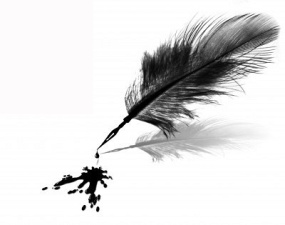  Littérature et société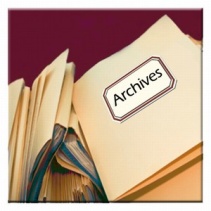 LYCEE VAL DE DURANCEPERTUISLES PRINCIPES1h30 PAR SEMAINEDeux disciplines des Sciences humaines : Histoire-géographie et Français  POUR QUI ?Des élèves curieuxDes élèves aimant les échangesDes élèves souhaitant changer de la routine de l’enseignement traditionnel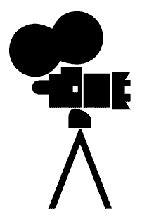 Un projet pluriannuel et pluridisciplinaire   (Participations de , d’un enseignant de Français et d’Histoire-géographie)Un thème par session :-Prix littéraire PACA des Lycéens: 2011 à 2014Ecriture d’articles, de poèmes, lettres ouvertes qui sont réunis dans un recueil relié par une artiste.  Création d’objets  et d’un court métrage. -Fiction et réalité: 2014-2015Recherches documentaires aux archives municipales de PertuisEcriture d’un scénario, tournage et montage d’un court métrage-La représentation du Moyen-Age au cinéma et en littérature2015 à 2016Analyse filmiqueRappels historiquesConnaissance des différents genres cinématographiques (parodie, comique, hollywoodien etc.)Recherche documentaire-Ecrire la ville 2016-2017Découverte de la ville (Marseille/Pertuis), sondage auprès des habitants+ Recherches (les écomobilités), rencontres (mairie, région)Créations de textes et d’œuvres artistiques (l’écocité de demain) -Journaliste en devenir 2017-2018Analyse de films s’inspirant de faits diversVisite d’expositionsParticipation au Festival du court métrage à AixEcriture d’articlesEtude de la presseSES POINTS FORTS Rencontres avec des professionnels : écrivains, réalisateurs, comédiens, relieur d’art, éditeurUn Partenariat fort avec des Associations : Nouvelles Hybrides, Amnesty International Nombreuses participations à des sorties : Prix CinéMed au MUCEM à Marseille, jury à un festival de courts métrages, Festivaltouscourts d’Aix, expositions à l’hôtel de Caumont d’Aix, festival du cinéma africain à Apt, archives municipales de Pertuis etcCréation de supports médiatiques et filmiquesParticipation en tant qu’acteurs à des projets : jury de concours littéraire et cinématographiquesTravailler autrement Compétences acquises : Curiosité intellectuelle et culturellePrise d’initiative AutonomieEngagement dans une démarche de créationTravail d’équipeCommunications écrite et orale